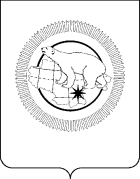 П Р И К А З	В соответствии с Указом Президента Российской Федерации от 19 сентября 2017 года № 431 «О внесении изменений в некоторые акты Президента Российской Федерации в целях усиления контроля за соблюдением законодательства о противодействии коррупции»ПРИКАЗЫВАЮ:1. Внести в приказ Департамента социальной политики Чукотского автономного округа от 29 ноября 2016 года № 2374 «Об утверждении Положения о Комиссии по соблюдению требований к служебному поведению государственных гражданских служащих Департамента и урегулированию конфликта интересов», следующее дополнение:- в Положении о Комиссии по соблюдению требований к служебному поведению государственных гражданских служащих Департамента и урегулированию конфликта интересов:раздел III «Порядок работы Комиссии по рассмотрению материалов проверки» дополнить подпунктом 3.6.1 следующего содержания:	«3.6.1 Мотивированные заключения, предусмотренные абзацем вторым подпункта 2 пункта 3.1,  подпунктом 4 пункта 3.1 и  абзацем пятым подпункта 2 пункта 3.1 настоящего Положения, должны содержать:а) информацию, изложенную в обращениях или уведомлениях, указанных в абзацем вторым подпункта 2 пункта 3.1,  подпунктом 4 пункта 3.1 и  абзацем пятым подпункта 2 пункта 3.1 настоящего Положения;б) информацию, полученную от государственных органов, органов местного самоуправления и заинтересованных организаций на основании запросов;в) мотивированный вывод по результатам предварительного рассмотрения обращений и уведомлений, указанных в абзацем вторым подпункта 2 пункта 3.1,  подпунктом 4 пункта 3.1 и  абзацем пятым подпункта 2 пункта 3.1 настоящего Положения,  а также рекомендации для принятия одного из решений в соответствии с пунктами 3.17, 3.20, 3.22 настоящего Положения или иного решения.».	2. Начальнику отдела кадровой работы и государственной службы Департамента социальной политики Чукотского автономного округа (Коновалова Т.Г.) ознакомить с настоящим приказом служащих замещающих должности государственной гражданской службы, включенные в Перечень должностей государственной гражданской службы Департамента социальной политики Чукотского автономного округа, исполнение должностных обязанностей по которым связано с коррупционными рисками. 3. Контроль за исполнением настоящего приказа возложить на отдел кадровой работы и государственной службы Департамента социальной политики Чукотского автономного округа (Коновалова Т.Г.).ДЕПАРТАМЕНТ  СОЦИАЛЬНОЙ  ПОЛИТИКИ  ЧУКОТСКОГО  АВТОНОМНОГО  ОКРУГАот 09.02.2018 года№202г. АнадырьО внесении дополнения в приказ Департамента социальной политики Чукотского автономного округа от 29 ноября 2016 года № 2374Подписано электронной подписью